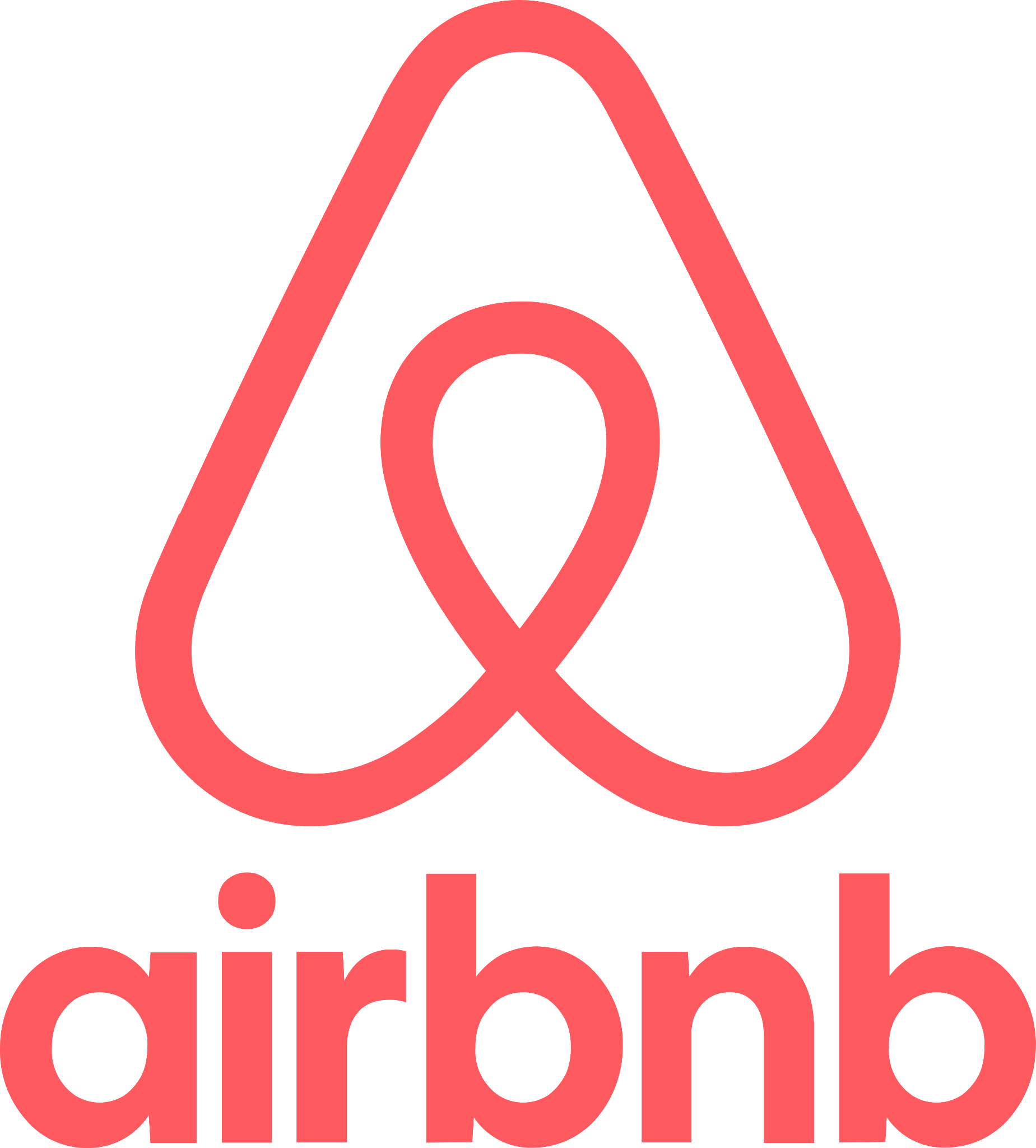 Profesores en México obtuvieron en conjunto ingresos extra de más de USD$13 Millones siendo Anfitriones en Airbnb durante 2021Los Anfitriones mexicanos que se identifican como profesores en Airbnb ganaron más de USD$13 Millones compartiendo sus espacios solo durante 2021.En una encuesta reciente, el 20% de los Anfitriones mexicanos se identificaron como profesores o vivieron con uno en 2021.Ciudad de México a 3 de noviembre de 2022.- Los Anfitriones profesores han sido durante mucho tiempo parte de la comunidad que ofrece sus espacios en Airbnb, y una encuesta reciente realizada por Airbnb reveló que el 20 por ciento de los Anfitriones mexicanos son profesores o viven con uno. El 5 de octubre es un día internacional para celebrar a los maestros y educadores en todo el mundo. Ahora que muchos estudiantes han vuelto a las aulas, es un gran día para honrar el nuevo año escolar y crear nuevos recuerdos e hitos junto a las personas que hacen posible el aprendizaje dentro (o fuera) de un aula. Según la plataforma, los anfitriones en Airbnb que se autoidentifican como profesores están celebrando otro hito. Solo en México, han ganado colectivamente un total de más de USD$13 MillonesCrédito extra: Los Anfitriones y profesores en México, también obtuvieron ingresos extra mientras compartieron sus espacios en la plataforma de Airbnb durante los meses de junio, julio y agosto de 2021. 
Mientras los profesores se preparaban para el nuevo año académico, los que compartieron su espacio en la plataforma de Airbnb pudieron hacerlo con un poco de dinero extra en el bolsillo. En 2021, los profesores mexicanos obtuvieron en conjunto un total de más de USD$3 Millones en los meses de junio, julio y agosto, demostrando que estos meses también pueden ser un gran momento para obtener ingresos extra, dinero que puede ayudar a cubrir los gastos del hogar, pagar los gastos diarios y nuevos propósitos o proyectos.Top 10: Ciudades en México donde los profesores que son Anfitriones obtuvieron ingresos extra en 2021Quintana Roo: más de USD$2 millonesJalisco: más de USD$2 millonesMexico City: más de USD$1 millónBaja California: más de USD$880 milBaja California Sur: alrededor de USD$815 milYucatán: más de USD$810 milSonora: más de USD$725 milOaxaca: más de USD$610 milGuanajuato: alrededor de USD$600 milMorelos: más de USD$490 milClase entrante: Cada vez hay más nuevos anfitriones compartiendo sus espacios a través de Airbnb.No son solo los profesores los que han recurrido a compartir sus espacios recientemente. El compartir espacios a través de la plataforma de Airbnb está demostrando ser una herramienta importante para muchos, con nuevos hallazgos que muestran que nuevos Anfitriones comenzaron a abrir sus puertas en medio de la actual situación económica mundial, entre otros factores.Para obtener más información sobre cómo convertirse en Anfitrión, visite airbnb.com/host y comience a compartir su espacio.